Notes: Circulatory SystemIn order for blood to get to all the places it needs to in the body it needs to be ________________This pumping is done by the _________________!The heart is located in the thoracic cavity ___________________________________ In adults it is about the size of  ____________________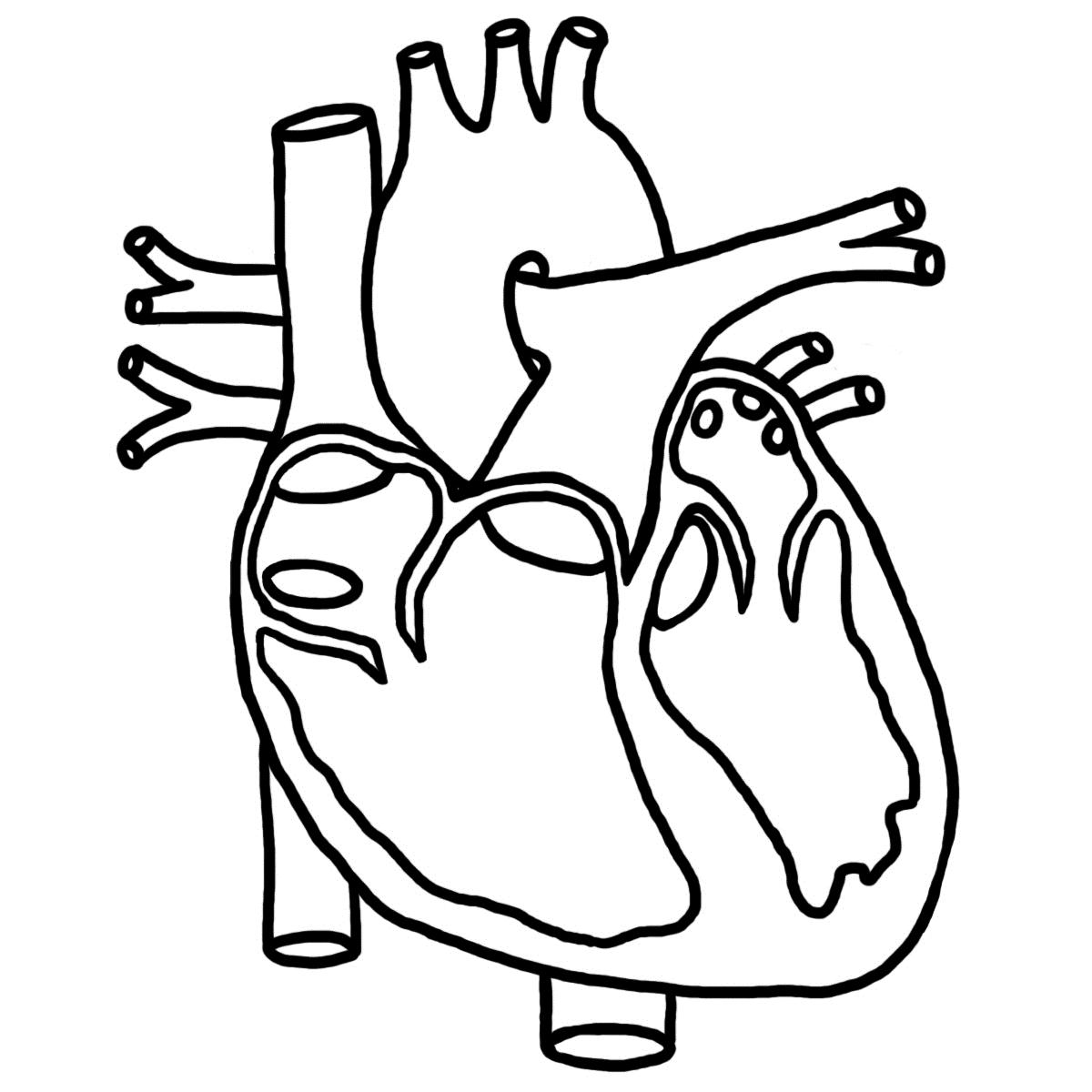 The heart is a hollow muscle with four cavitiesThe ________________________________________The ________________________________________The ________________________________________The ________________________________________The  __________________________ is connected to the _______________________________through a _______________________the tricuspid valveThe _______________________________ is connected to the _______________________________ through a _______________________The bicuspid (or mitral) valveThe tricuspid and bicuspid valves are the ______________________________________________valves (because they connect the atria to the ventricles) and are designed so that blood can only move in ______________________________________________From the _________________ into the ____________________There is _______________________________ blood movement between the left and right side of the heartMovement into and out of the HeartBlood enters the heart through 2 sets of _________________The ____________________________ veinsBlood coming from the _________________ to the heartThe _________________ and ___________________________________________________Blood coming from the rest of the _________________to the heartBlood exits the heart through 2 main sets of  ________________The ________________ arteriesBlood going to the ________________The ________________Blood going to the rest of the ________________Remember: the heart is responsible for _________________________________ throughout the bodyFor this to happen blood must be allowed to __________________ the heart before it can be _______________________________Blood entering the heartFor blood to ________________ the heart (through the ________________), the muscles must be at ________________ (relaxed, not contracting)This is called the ________________ phaseBlood exiting the heartFor blood to ________________ the chambers, the muscles must ________________Both ________________________________at the same time, pumping blood into the ______________________A few tenths of a second later, both ________________________________in order to push the blood into the ________________This is called the ___________________phase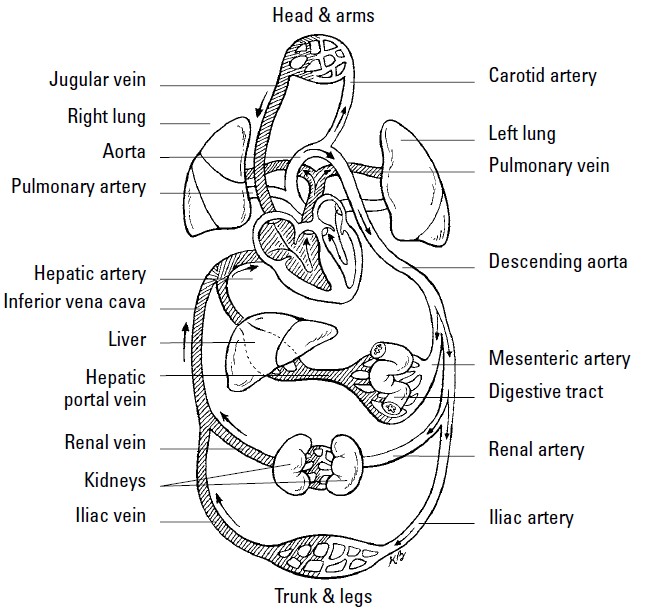 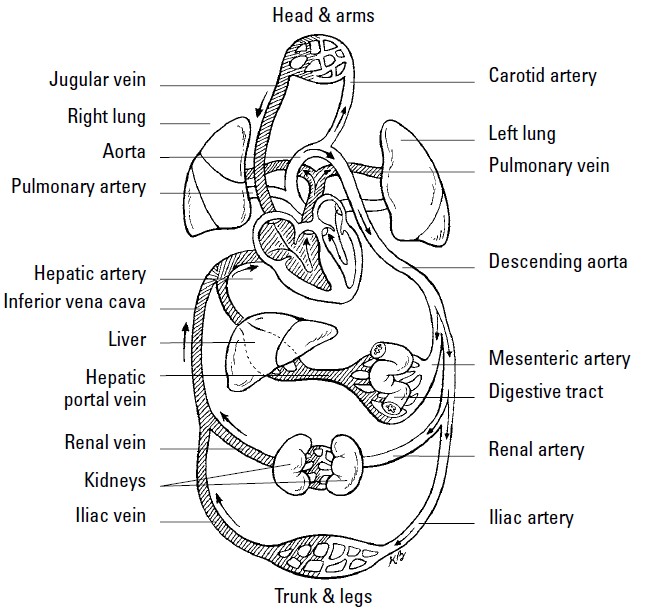 Types of CirculationPulmonary: the path followed by ______________________________________________________ away from the ____________________________________________and then back to the heart as ______________________________________________________________________________________________________________diffuses out of the blood and ____________________________________________and ______________________ diffuses ____________________________________________ (gas ______________________)Begins at the ____________________________________________, ends with the ____________________________________________Systemic: the circulation of blood to all parts of the ______________, except to the lungs.Transports ____________________________________________away from the heart to the rest of the ________________, and returns ___________________________________________ (CO2 rich) ____________________________________________________________________ O2 out of blood, CO2 into bloodBegins in the __________________________________, ends with ____________________________________________